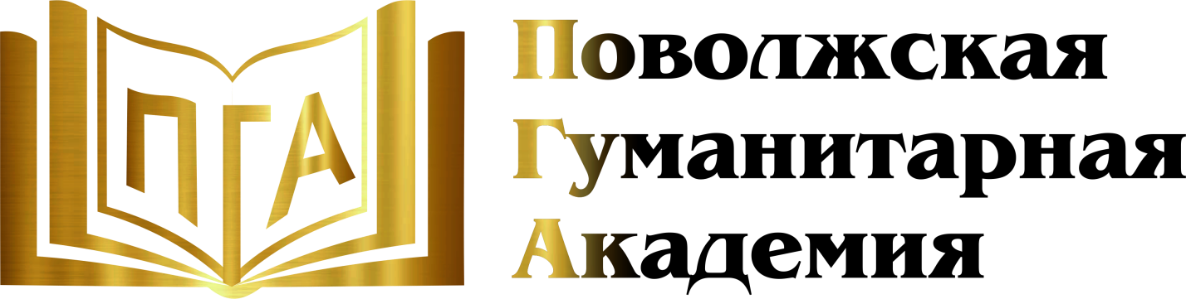 Автономная некоммерческая организация дополнительного профессионального образования «Поволжская гуманитарная академия»404118, г. Волжский, ул. Мира, д. 134, корп. А, помещение V, телефон +79610699219, ИНН 3435137768, КПП 343501001, ОГРН 1193443015842
Уважаемые коллеги, родители и дети!Приглашаем всех желающих принять участие вМежрегиональном конкурсе профессионального мастерства и детского творчества “Моя любимая Мэри Поппинс”конкурс проводится с применением дистанционных образовательных технологий(без указания формы участия в наградных документах)А вы знали, что 11 мая - День ожидания Мэри Поппинс – самой известной литературной няни-волшебницы, героини сказки английской писательницы Памелы Треверс. Чтобы познакомить детей со знаменитой няней и напомнить взрослым о том, насколько чудесным персонажем в сердцах читателей и зрителей стала Мэри Поппинс, мы предлагаем вам принять участие в нашем конкурсе, проявив свои творческие способности. Вы можете нарисовать вместе с детьми любимого воспитателя или няню, сделать коллаж из фотографий любимых педагогов,  написать стихотворение или эссе про Мэри Поппинс, спеть всем известную песню “Леди Совершенство”, разыграть сценку, а, может быть, и поставить целый танец в костюмах или с атрибутами Мэри Поппинс, ведь сами педагоги тоже творческие личности. Всё зависит от вашей фантазии! Мы с нетерпением ждем ваши работы, друзья!ОБЩИЕ ПОЛОЖЕНИЯ 1.1. Целью конкурса является повышение престижа профессии “воспитатель”; воспитание уважительного отношения к воспитателям дошкольных учреждений и школ-интернатов, их профессиональной деятельности; развитие творческого потенциала личности детей  дошкольного и школьного возраста.1.2. Задачи конкурса:создание условий для развития творческого потенциала детей, педагогов и родителей средствами художественно-эстетического творчества;активизация совместной творческой деятельности детей, родителей и педагогов;развитие взаимодействия семей и образовательных организаций;поднятие качества образовательного процесса и рейтинга учреждения.УЧАСТНИКИ КОНКУРСАвоспитанники дошкольных учреждений любого типа РФ;учащиеся 1-11 классов образовательных учреждений любого типа РФ (школ, лицеев, гимназий, колледжей и др.);учащиеся художественных школ, детских центров дополнительного образования детей;дети, не посещающие образовательные учреждения;студенты вузов, колледжей, училищ и др;взрослые (педагоги, логопеды, дефектологи, психологи, тьюторы, родители, студенты и др.).КАТЕГОРИИ УЧАСТНИКОВдети дошкольного возрастаобучающиеся 1-4 классов;обучающиеся 5-7 классов;обучающиеся 8-11 классов;педагоги, студенты, родители.НОМИНАЦИИКонкурс проводится по следующим номинациям:Номинация 1. Рисунок  – художественная работа, выполненная в любой технике исполнения.Номинация 2. Творческая мастерская -  работа, сделанная своими руками из подручных материалов, все виды декоративно-прикладного искусства;Номинация 3. Стихотворение 	-  небольшое поэтическое произведение собственного сочинения (в текстовом виде или на видео) по мотивам конкурса.Номинация 4. Эссе -  индивидуальные впечатления и соображения автора, рассказ, сочинение (до 2 страниц). Только для школьников и взрослых;Номинация 5. Видеоработа - видео с творческим номером (танец, песня, сценка) по мотивам конкурса.Номинация 6. Фотография – постановочный, сюжетный фотоснимок или коллаж из фотографий, который лично выполнил участник в рамках темы конкурса.Номинация 7. Методическая разработка - обучающий материал, конспект внеклассного занятия, сценарий общешкольного мероприятия, квест-игры  по мотивам конкурса.ПОРЯДОК ОТПРАВЛЕНИЯ КОНКУРСНЫХ РАБОТ
5.1. На Конкурс принимаются творческие работы, выполненные на заявленную тему Конкурса – «Моя любимая Мэри Поппинс».5.2. Ответственность за авторство работы и соблюдение авторских прав в соответствии с законодательством несет лицо, приславшее работу на Конкурс.5.3. Для участия в Конкурсе необходимо:3аполнить электронную заявку посредством гугл-формы. Ссылка для заполнения заявки: https://docs.google.com/forms/d/e/1FAIpQLSfNqf06WI6TUA9H1CZd5sfCRrbqih-q8c_woSBbIfwkIDYSBg/viewform Подготовить конкурсные материалы: (фото участника с работой, файл с работой; если нет возможности сфотографировать обучающегося, который ранее делал работу, отправляется только файл с конкурсной работой). Отправленные материалы следует подписать: например, Фото с работой. Иванов И.И. Внести организационный взнос.3.1. Каждый участник оплачивает организационный взнос в размере 150 рублей (одна конкурсная работа – один автор – один оргвзнос).  Если работа выполнена в соавторстве, то за каждого автора к оргвзносу прибавляется доолнительно 100 рублей. Например, у конкурсной работы три автора, значит, необходимо внести (150 руб оргвзнос + 100 руб за второго автора + 100 руб за третьего автора = итог 350 руб)3.2. Организационный взнос за участие в Конкурсе компенсирует следующие затраты: оплату работы оргкомитета, экспертной комиссии, разработку типографией макета наградных документов, набор текста и оформление дипломов, благодарственных грамот в электронной версии.После оплаты организационного взноса необходимо уведомить Оргкомитет об оплате, выслав копию (скрин, скан) чека.Весь пакет документов (фото участника с работой, сама конкурсная работа, копия чека об оплате) отправляется сразу же после заполнения заявки на единую электронную почту: pgaprofi@mail.ru в теме электронного письма указывается ФИО участника и название конкурсаОрганизационный взнос в размере 150 рублейперечисляется на карту  2200 7001 6014 3342Получатель: Екатерина Владимировна Р. Банк: Тинькофф , к карте привязан номер +7-902-094-72-66(перевод через систему быстрых платежей осуществляется без комиссии)(Конкурсные работы принимаются при наличии копии чека об оплате)ПОРЯДОК ПРОВЕДЕНИЯ КОНКУРС6.1. Прием конкурсных работ и заявок: с 20 апреля по 20 мая 2022 г. ИТОГИ КОНКУРСА7.1. Итоги конкурса подводятся компетентным жюри. 7.2. Оценивание работ: Жюри оценивает представленные на конкурс работы в соответствии с заявленным направлением (номинацией) Конкурса;При оценивании конкурсной работы учитывается следующее:Содержание и логика построения конкурсной работы.Оригинальность, творческий подход к подаче конкурсных материалов.Качество оформления работы;Соответствие работы теме Конкурса и возрасту участника.7.3. По окончании конкурса издается приказ, победители награждаются дипломами I, II, III степени. В каждом дипломе прописывается фамилия, имя, отчества обучающегося (воспитанника) и куратора (педагога/родителя),  подготовившего воспитанника.7.5. Кураторы (подготовившие 6 и более участников), учреждения (12 и более участников), массово принявшие участие в конкурсе, награждаются личными благодарственными грамотами (педагоги), и за активное участие и подготовку конкурсантов (учреждение).В случае ошибок, допущенных при заполнении заявок (копируется данные с ваших заявок), исправления в дипломах вносятся только за дополнительную плату (20 руб./документ). Если мы допустили ошибку в вашем дипломе – исправим бесплатно! При отправке работы, убедитесь, что ваши работы приняты, если нет ответа «Работы приняты», сообщите по эл. почте pgaprofi@mail.ru или по номеру телефона +7(902)094 72 66Дополнительную информацию можно получить:+7 (902) 094 72 66) – Резанова Екатерина Владимировна (куратор конкурса)